Маша А.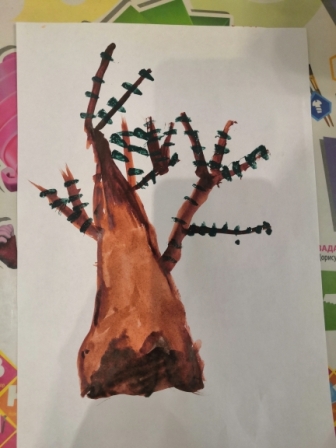 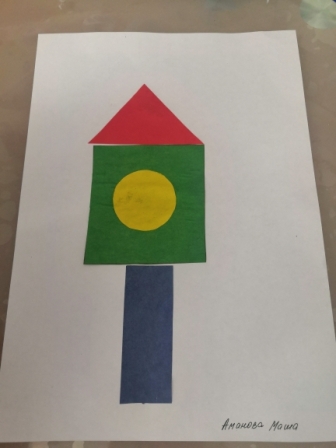                                Тихон В.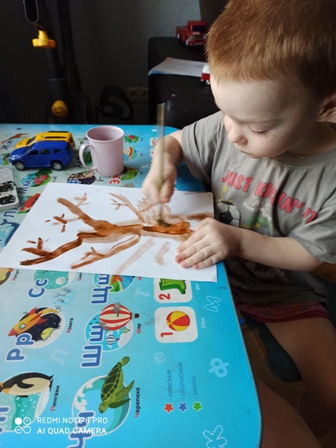 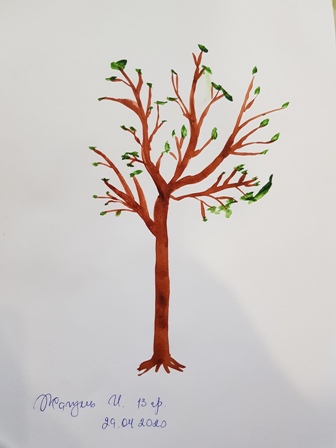                                                                                                                                                           Матвей С.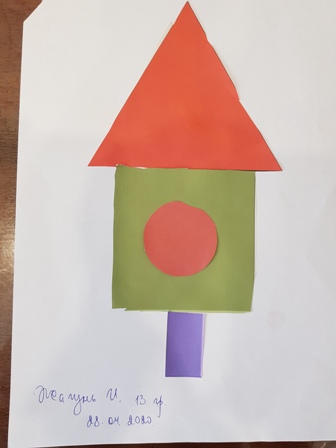 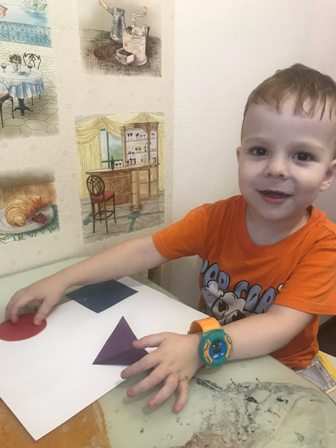 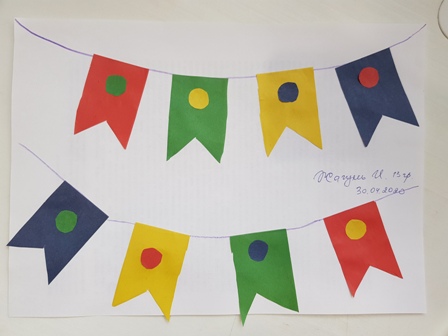 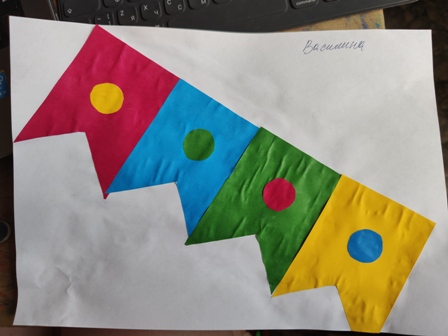 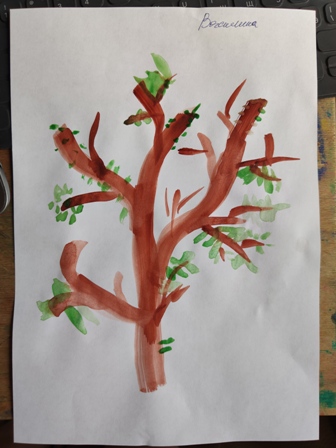 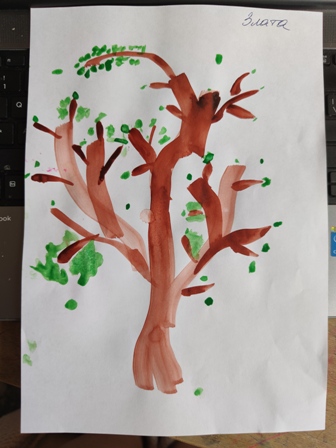 